 Аа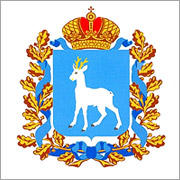 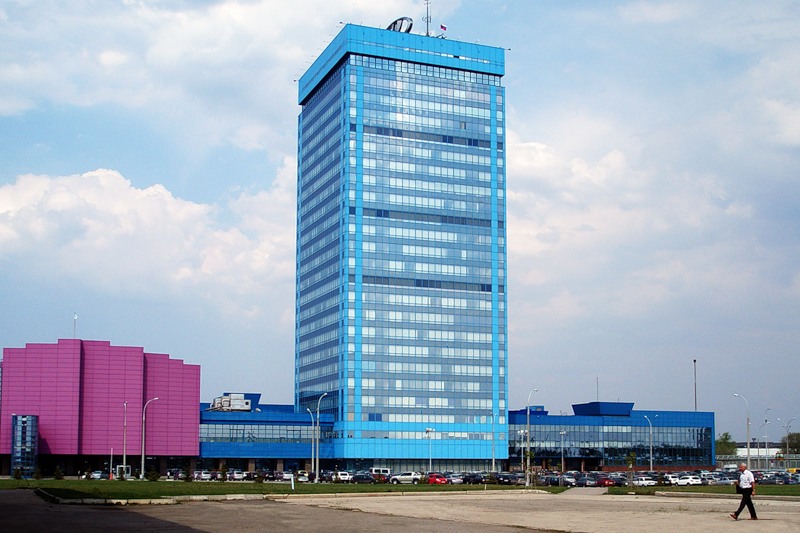 АвтоВаз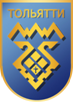 История завода началось с 27 июля 1966 года; первая марка выпущенной машины «Копейка»  Бб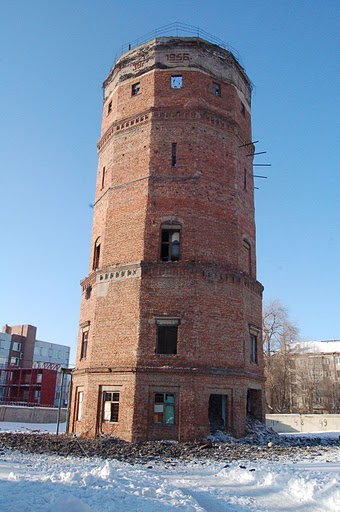 БашняВодонапорнаяВведена в строй в 1956 году; впервые дала воду в квартиры ставропольчанВв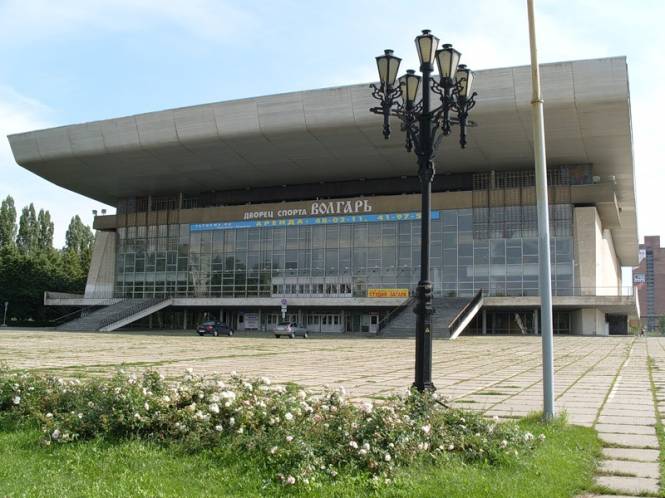 Дворец спорта«Волгарь»Открытие состоялось 8 мая 1975 года; общая территория Дворца спорта – 25 тыс. м2 Гг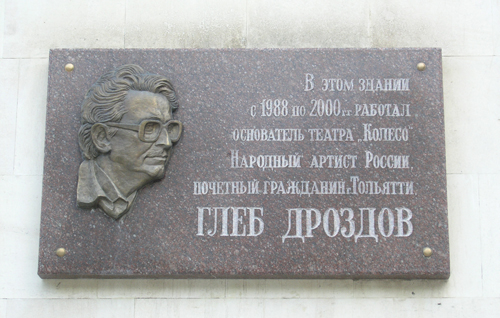 Памятная доска Глебу ДроздовуОснователь театра «Колесо»; народный артист России, почётный гражданин г. Тольятти  Дд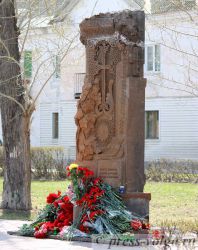 Памятник «Дружбы народов»Открылся 2 июня 1999 года на улице Жилина, в Центральном районе Ее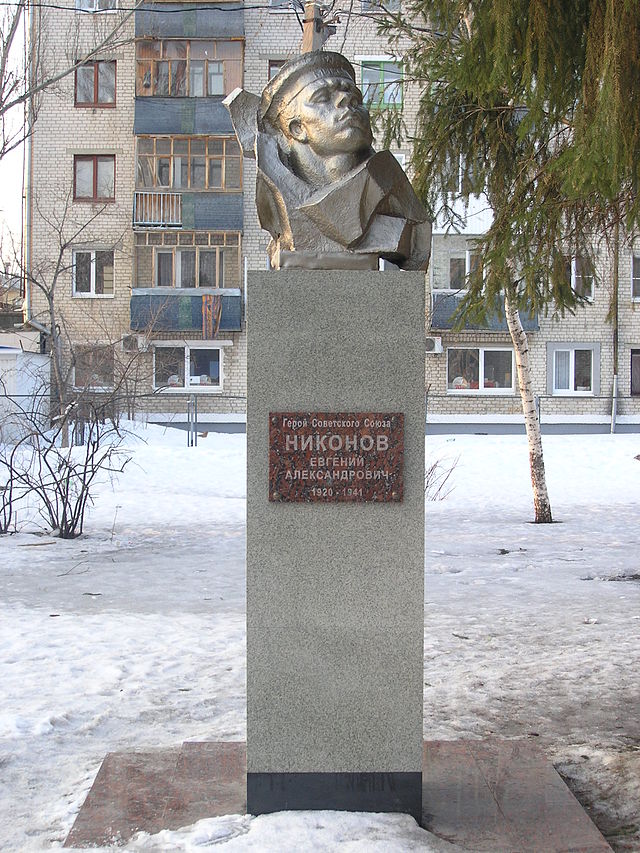 Памятник Евгению НиконовуГерой Советского Союз, открытие состоялось 17 декабря 1980 года; средняя школа № 19Ёё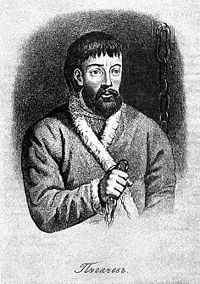 ПугачёвЕмельян ИвановичВойска Пугачёва под руководством местного казака Дербетева штурмом взяли Ставрополь и захватили всё вооружение крепости. Жж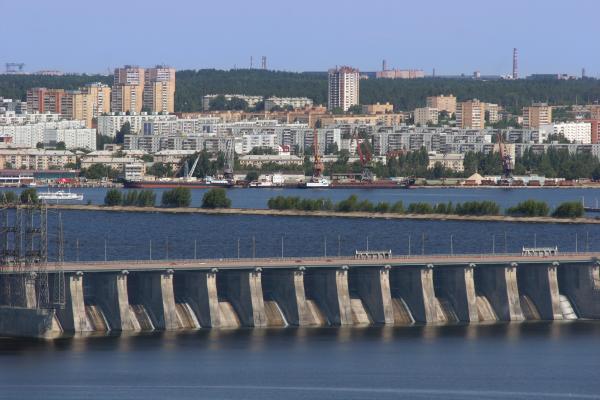 Жигулёвская ГЭССамая крупная гидроэлектростанция в стране, строительству началось в 1950 году  Зз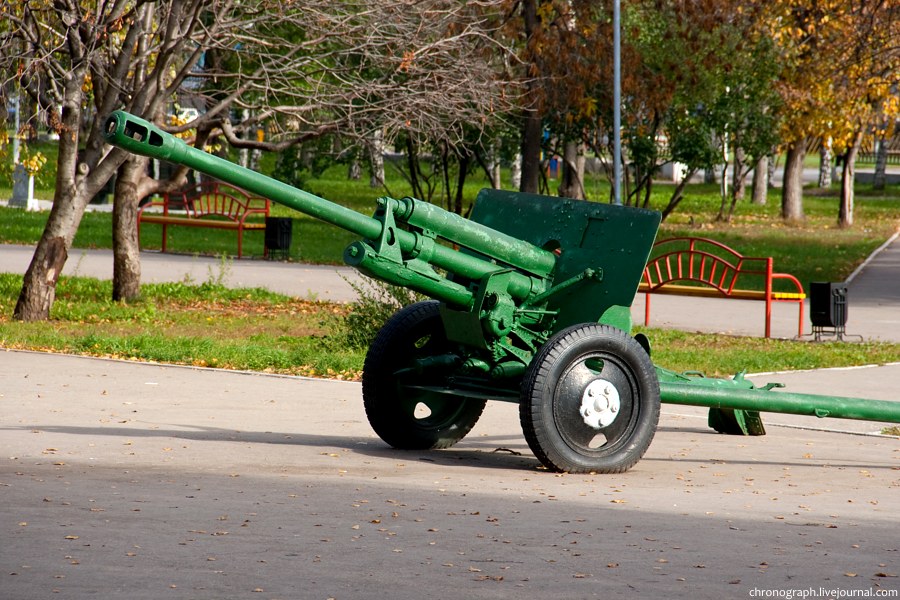 « ЗИС – 3»Советская дивизионная и противотанковая пушка образца 1942 года; расположена в Парке Победы Ии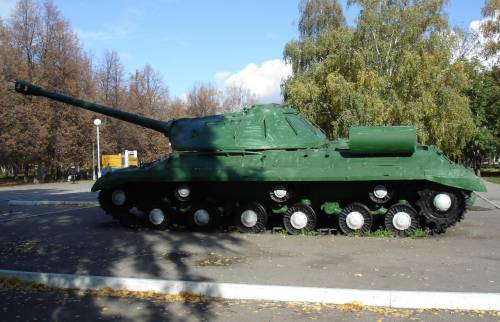 «Иосиф Сталин-3»(ИС-3)Тяжёлый танк, расположенный в Парке Победы в Автозаводском районе, символ Великой Победы Йй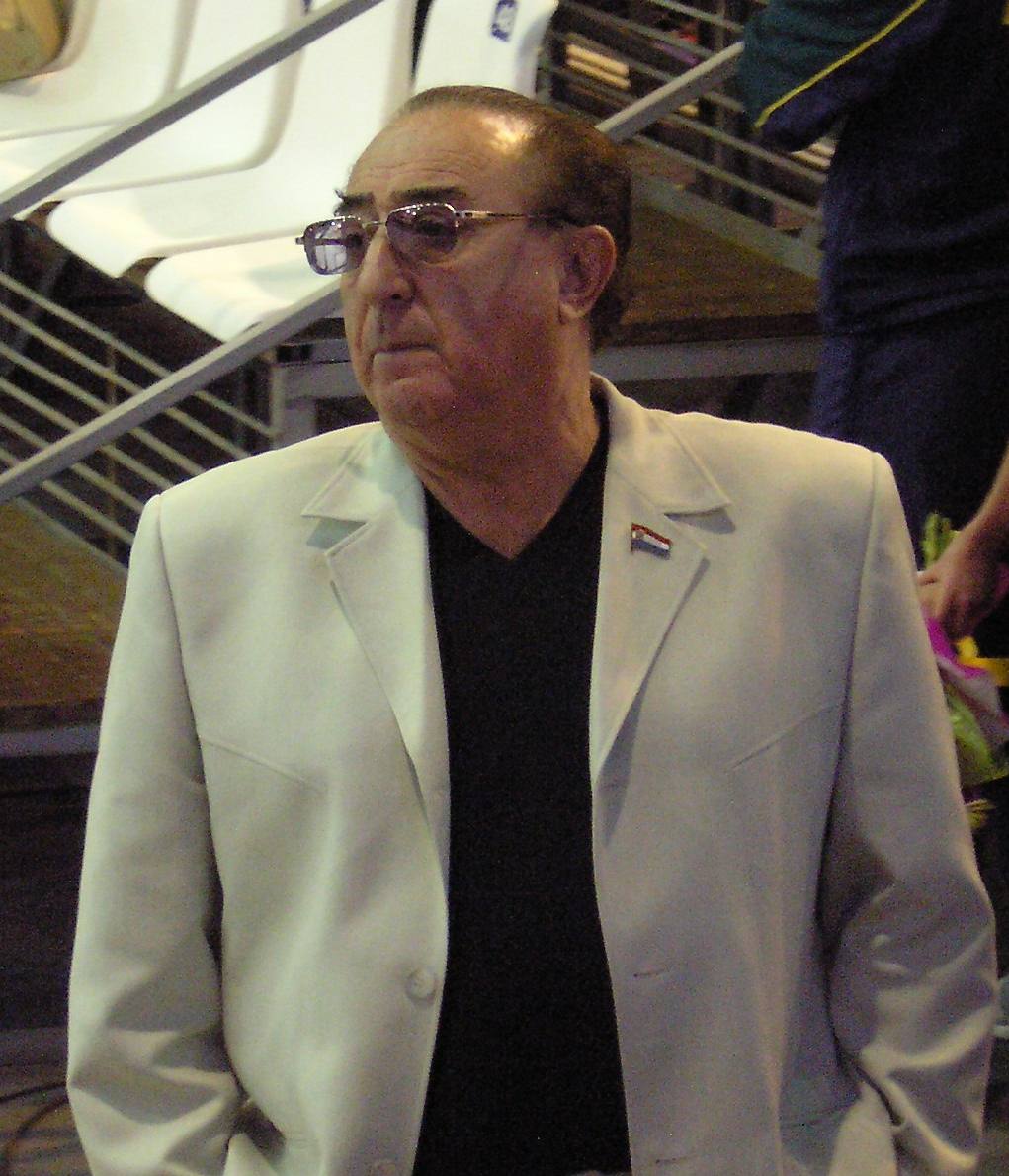 Гройсман Виталий АлександровичЗаслуженный врач РФ, Заслуженный тренер СССР.Кк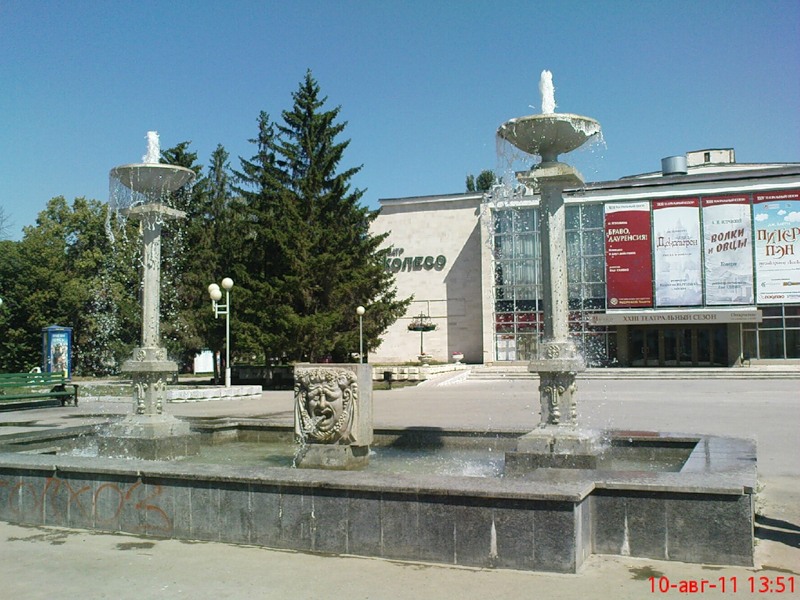 Театр «Колесо»Открылся в 1988 году; самый первый в стране театрЛл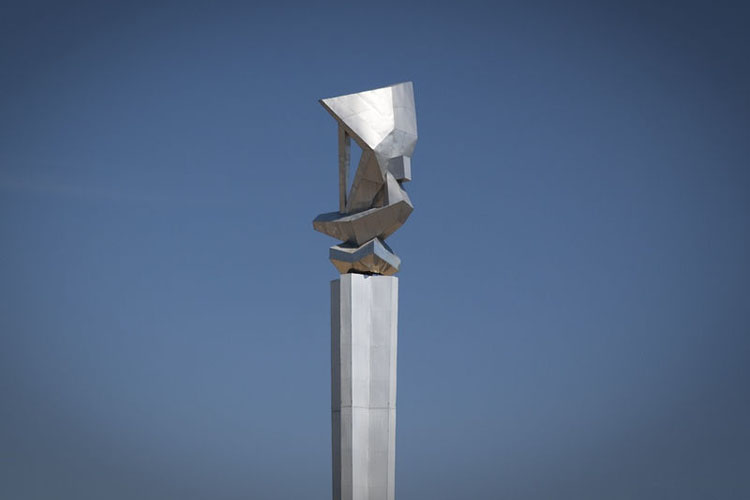 Стела «Ладья»На пересечении улицы Борковской и Южного шоссе; архитектор стелы не известенМм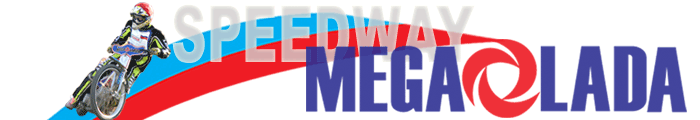 «Мега – Лада»Тольяттинская команда по спидвею; 11 – кратный чемпион РоссииНн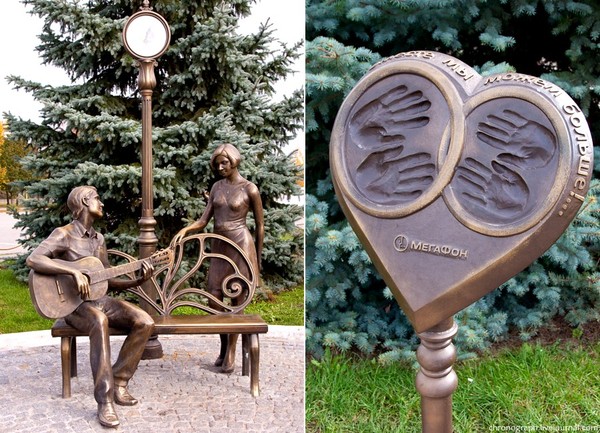 «Нулевой километр»Установлен летом 2010 года возле ЗАГСа Автозаводского районаОо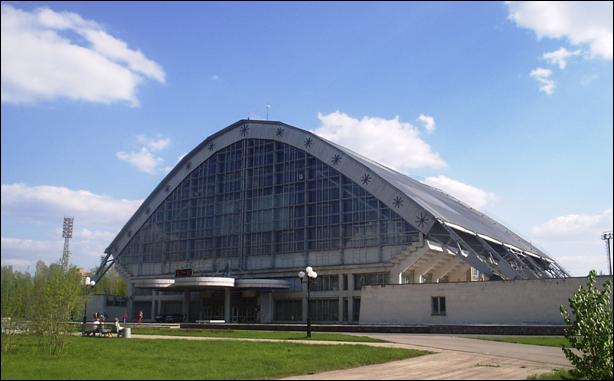 Спортивный комплекс«Олимп»Один из самых известных в Тольятти объектов социально-культурного назначенияПп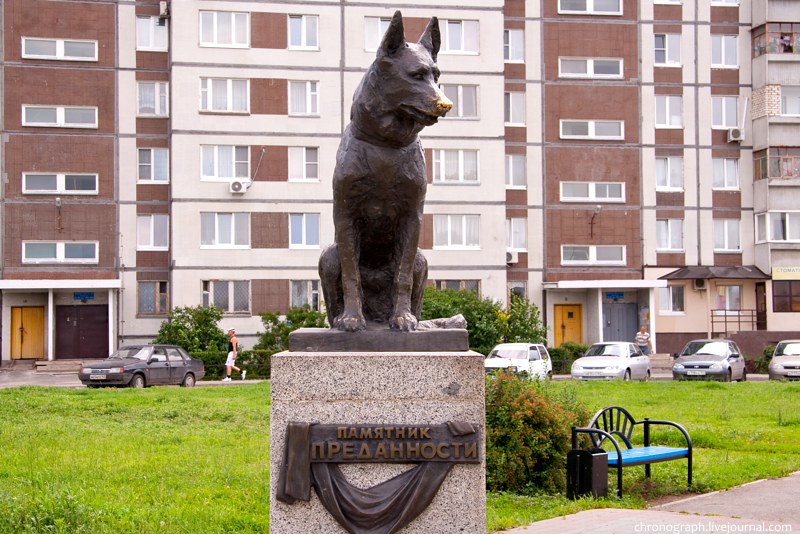 Памятник«Преданности»Открытие состоялось 1 июня 2003 года, в день 266 – летия города Тольятти Рр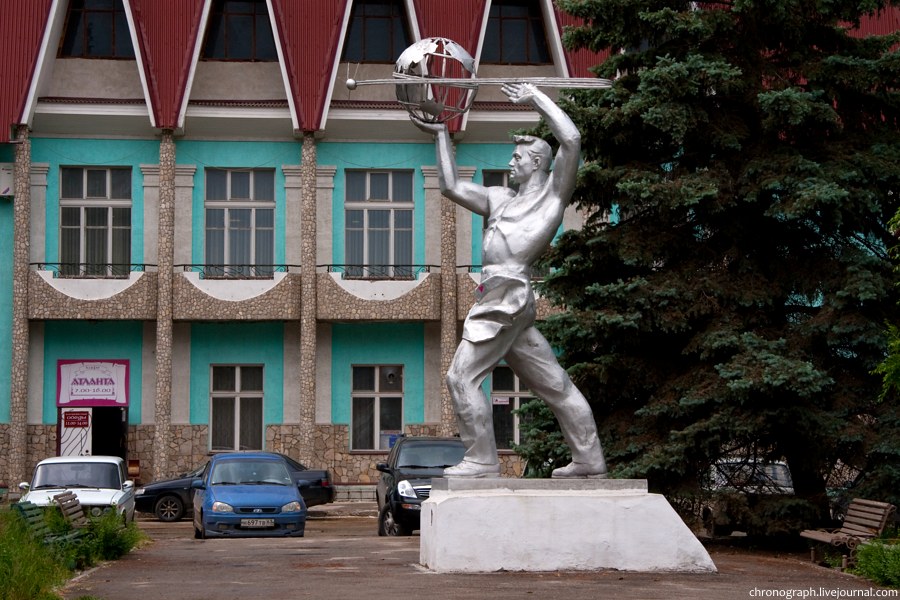 Памятник-аллегория«Рабочая гордость»Открыт с 1965 года; находится перед заводом ВолгоцеммашСс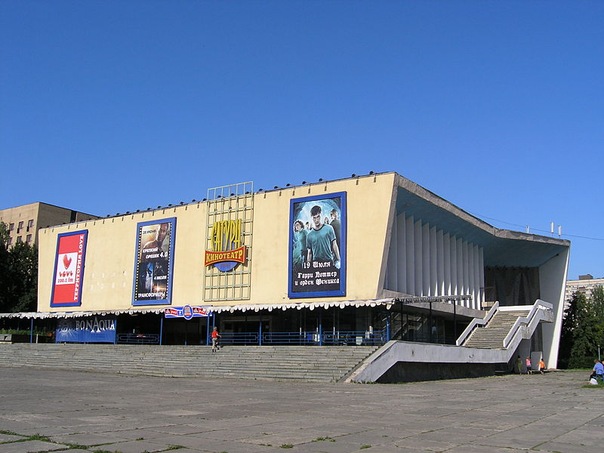 Кинотеатр«Сатурн»Открытие состоялось 23 февраля 1972 года, демонстрировался фильм «Море в огне»Тт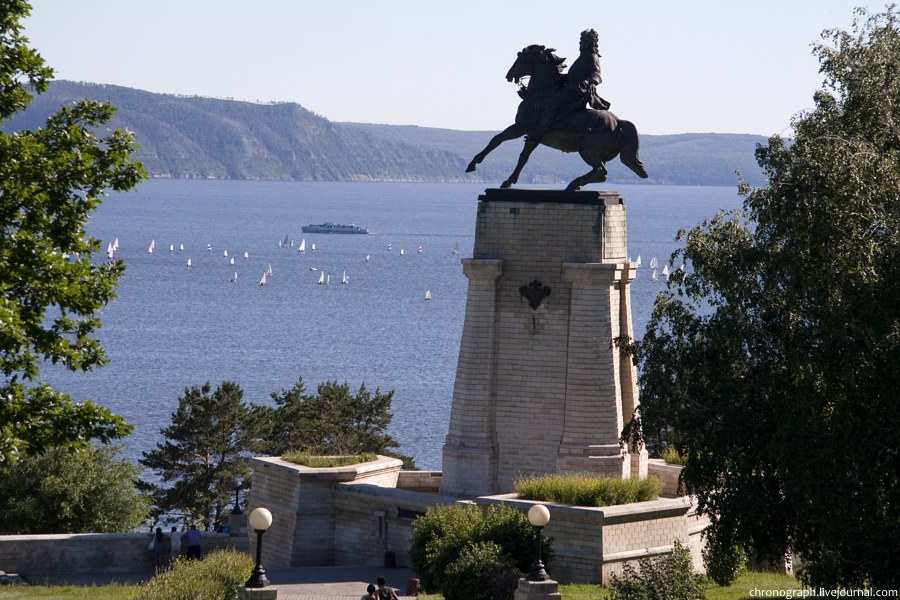 ПамятникТатищеву В. Н.Основатель города Тольятти; политикУу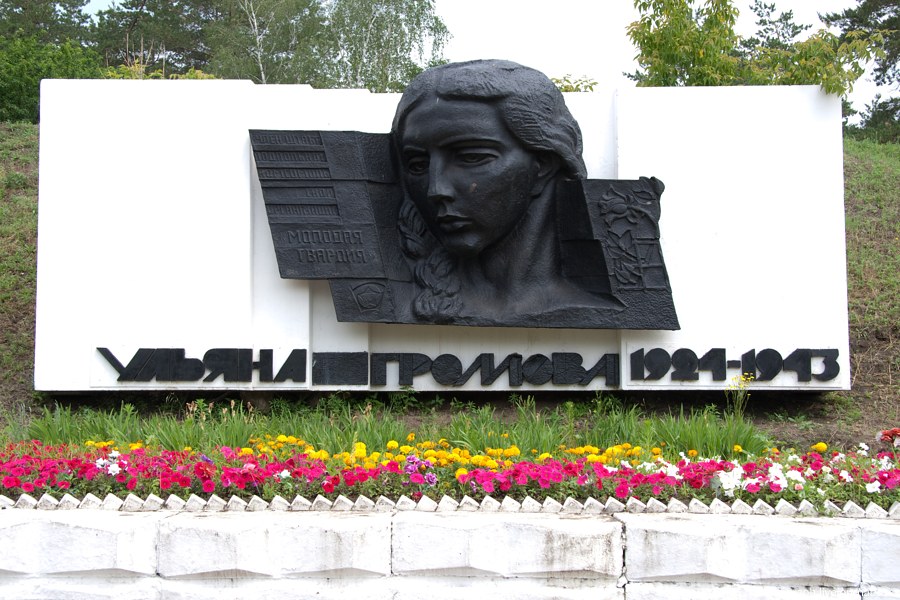 Памятник – горельефУльяне ГромовойОткрыт 6 мая 1988 года; автор – скульптор Мартынов Лев СемёновичФф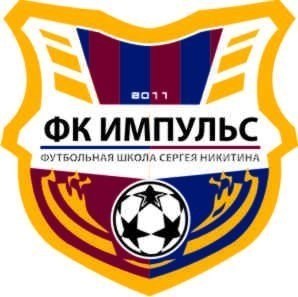 Футбольный клуб«Импульс»Молодёжный, подростковый футбольный клуб; основан в 2011 годуХх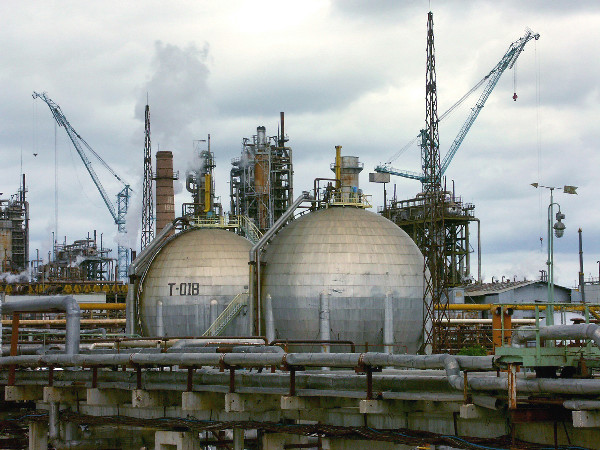 «Химзавод»Находится на Новозаводская, 2а ст.326; производят бытовую химиюЦц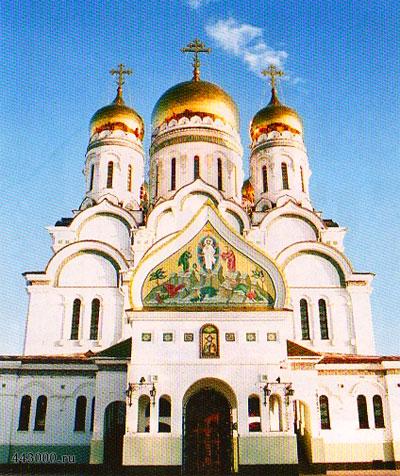 Церковь Спаса-ПреображенияОткрыт 2002 году; автор Соколов Д. С.; строитель ОАО «АвтоВАЗ»Чч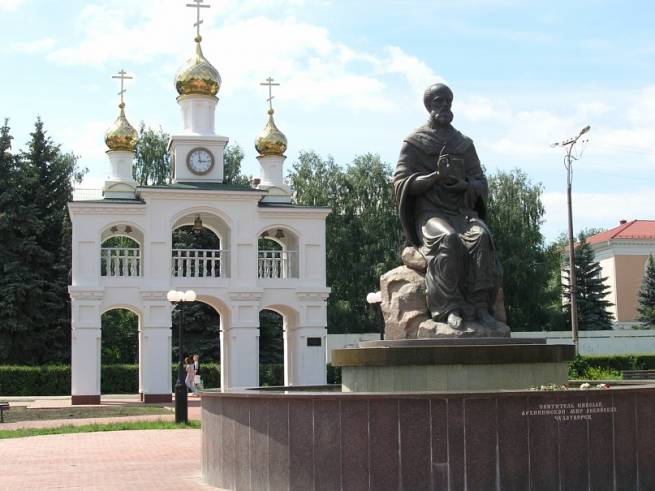 ЧасовняНиколая ЧудотворцаПостроена в честь 2000 – летия со дня Рождества ХристоваШш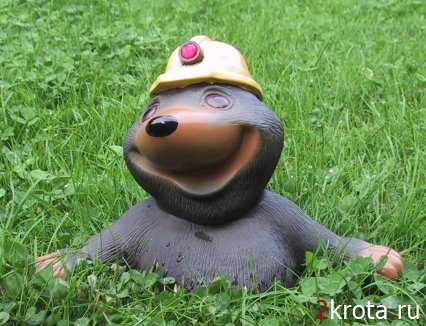 Памятник«Кроту – Шахтёру»Находится в 14 квартале, ул. Автостроителей 41; скульптор Георгий ИванянЩщ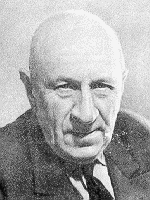 Александр Александрович ЛюбищевФилософ, биолог, энтомолог – приезжал в город Тольятти читать лекцииЫы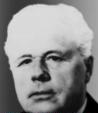 Малышев Николай АлександровичГлавный инженер проекта Куйбышевской ГЭС института «Гидропроект».Ьь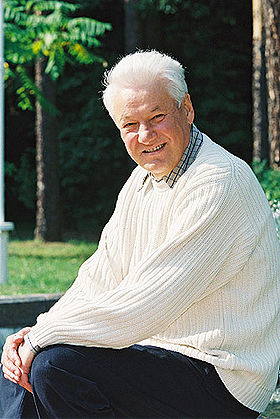 Борис Николаевич ЕльцинДважды посещал город Тольятти  и автозаводЭэ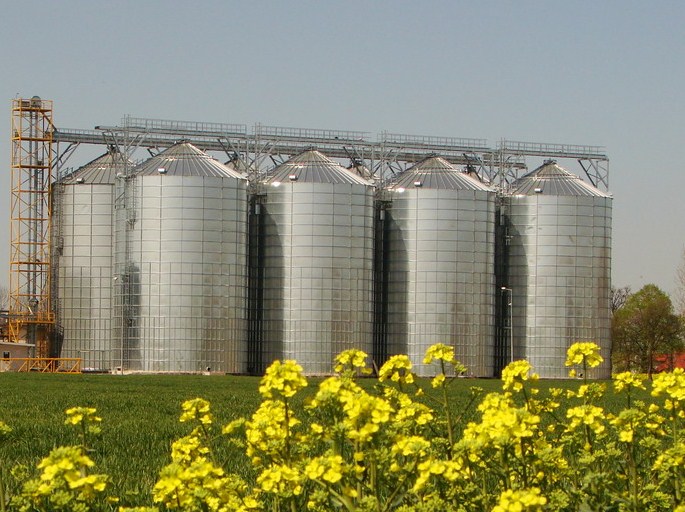 «Элеватор»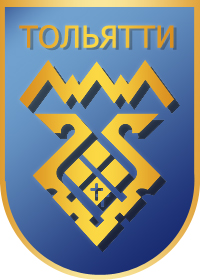 Предназначен для понижения температуры сетевого теплоносителяЮю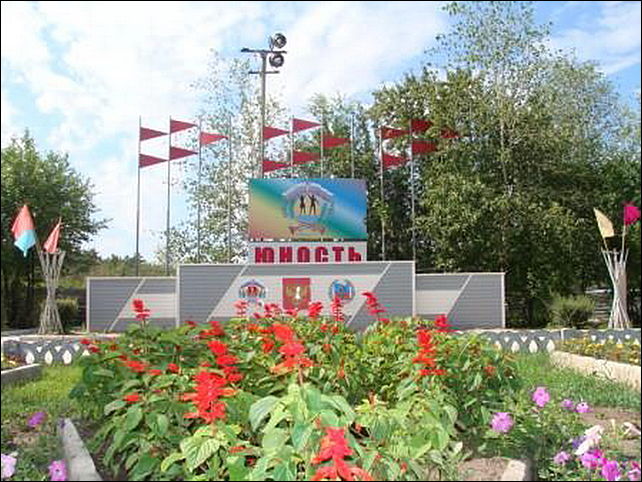 Лагерь «Юность»Детский оздоровительно-образовательный центр, самый популярный Яя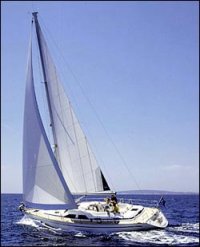 Яхт-клуб «Химик»Этот клуб, обучает всех желающих, кто хочет научиться кататься на яхтах и не только!